NARUČITELJ:Osnovnaškola Vela Luka20270 Vela Luka, Obala 3 broj 1MB: 03080820OIB: 38133094472e-mail: osvelaluka@os-vela-luka.skole.hrweb:http://www.os-vela-luka.skole.hr/POZIV ZA DOSTAVU PONUDAPREDMET NABAVE: PROJEKTNA DOKUMENTACIJA SANACIJE POTKROVLJA-JEDNOSTAVNA NABAVA-Evidencijski broj nabave: 02/2022Vela Luka, 20. lipnja 2022.godine1. OPĆI PODACI1. Naručitelj:OSNOVNA ŠKOLA VELA LUKA20270  Vela Luka, Obala 3 broj 1Tel.: 020/812-035, 812-239e-mail: osvelaluka@os-vela-luka.skole.hrweb:http:://www.os-vela-luka.skole.hr/Matičnibroj: 03080820OIB:  38133094472Odgovorna osoba naručitelja: Lucijana Mirošević, ravnateljica2. Osoba zadužena za komunikaciju s ponuditeljima:Marleni Padovan ,tajnica2. PODACI O PREDMETU NABAVE2.1. Opis predmeta nabave:Predmet  nabave je projektna dokumentacija sanacije potkrovlja u OŠ Vela Luka.SukladnoTroškovniku koji se nalazi u Prilogu 2 ovog Poziva za dostavu ponuda.Podaci o zgradi kao zaštićenom kulturnom dobru:Naziv dobra:Zgrada Osnovne škole Vela LukaLista i registarski broj:Lista zaštićenih kulturnih dobara, Z-6468Pravni status:Zaštićeno kulturno dobroVrsta:Nepokretna pojedinačnaKlasifikacija:javne građevineDatacija:1911. g.n.eProjektnu dokumentaciju potrebno je izraditi sukladno Pravilniku o dokumentaciji za izdavanje prethodnog odobrenja za radove na kulturnom dobru (NN 134/2015).Ovim Pravilnikom propisuje se dokumentacija koju je podnositelj dužan dostaviti nadležnom tijelu radi dobivanja prethodnog odobrenja koje se izdaje radi poduzimanja radova na pokretnom ili nepokretnom kulturnom dobru kao i na području prostornih međa kulturnoga dobra sukladno članku 61.b stavku 4. i članku 62. Zakona o zaštiti i očuvanju kulturnih dobara.Članak 2.Dokumentacija sadrži opći dio sa zahtjevom i posebni dio dokumentacije iz članka 3. i 4. ovoga Pravilnika.Članak 3.Opći dio dokumentacije sadrži:za nepokretna kulturna dobra: naziv kulturnog dobra, broj zaštite upisanog kulturnog dobra u Registru kulturnih dobara Republike Hrvatske, podatke o vlasniku kulturnog dobra, podatke o kulturnom dobru, vlasnički list ili drugi dokaz o vlasništvu, punomoć ako je podnositelj zahtjeva ovlastio drugu osobu za zastupanje, dokaz da je podnositelj zahtjeva nositelj prava na kulturnom dobru ili imatelj kulturnog dobra ili privremeni skrbnik kulturnog dobra koji je ovlašten poduzimati određene radnje, izvod iz katastra, smještaj kulturnog dobra: mjesto, općina, ulica, kućni broj;Preslik dopuštenja za obavljanje poslova na zaštiti i očuvanju kulturnih dobara izdan na temelju Pravilnika o uvjetima za fizičke i pravne osobe radi dobivanja dopuštenja za obavljanje poslova na zaštiti i očuvanju kulturnih dobara sastavni je dio dokumentacije te ga pribavlja nadležno tijelo po službenoj dužnosti.Članak 4.Posebni dio dokumentacije sadrži:2. za građenje jednostavnih i drugih građevina i radove unutar kulturno povijesne cjeline, na pojedinačnom nepokretnom kulturnom dobru, kao i na području prostornih međa kulturnog dobra za koje sukladno propisu kojim se uređuje gradnja nije potrebno ishoditi građevinsku dozvolu i koji se ne obavljaju na temelju glavnog projekta, a osobito: konzerviranje, restauriranje, rad industrijskih i drugih postrojenja i radilišta, sanacija i adaptacija kulturnog dobra, postavljanje skele pojedinačnog nepokretnog kulturnog dobra i dr.:– elaborat istražnih radova prema potrebi– idejni projekt i troškovnik ovisno o vrsti i obujmu radovaEvidencijski broj nabave: 02/2022Vrsta postupka: Jednostavna nabava – sukladno Pravilniku o provedbi postupaka jednostavne nabave Osnovne škole Vela Luka, Vela Luka  KLASA: 602-02/17-01/109, URBROJ: 2117-01/17-01, od 2. lipnja  2018. godine.Procijenjena vrijednost predmet anabave ukupno iznosi 120.000,00kn bez PDV-aNačin realizacije nabave: naručitelj će s odabranim gospodarskim subjektom sklopiti Ugovor o izradi projektne dokumentacije2.2. Specifikacija i količina predmeta nabave:Sukladno troškovniku koji se nalazi u Prilogu 22.3.Mjestoisporuke:	Osnovna škola Vela Luka 20270 Vela Luka, Obala 3 broj 12.4. Rokizvršenjaugovora: 	Predmet nabave mora biti u cijelosti završen do 15.rujna 2022. godine.Za slučaj kašnjenja s isporukom predmeta  nabave,ugovorom o nabavi utvrdit će se penali za svaki dan zakašnjenja u visni 0,5 % vrijednosti predmeta nabave po svakom danu zakašnjenja s tim da ukupan iznos penala ne može biti veći od 5 %  od ukupno ugovorene vrijednosti predmeta nabave, osim u slučaju kašnjenja izazvanog djelovanjem javnopravnih tijela.2.5. Uvjeti i način plaćanja:	Plaćanje će izvršiti Naručitelj i to sredstvima osiguranim iz proračuna Dubrovačko-neretvanske županije u roku od 30 (trideset) dana od dana dostave eRačuna za izvedene radove i to prema sljedećim postocima izvedene usluge:70 % nakon izrađene dokumentacije za potrebe ishođenja prethodnog odobrenja od strane Konzervatorskog odjela u Dubrovniku30 % nakon ishođenog prethodnog odobrenja od strane Konzervatorskog odjela u DubrovnikuPredujam je isključen.3. TRAŽENI DOKAZI SPOSOBNOSTIIzvod ili isprava o upisu u sudski, obrtni, strukovni ili drugi odgovarajući registar iz koje je vidljivo da je gospodarski subjekt registriran za predmetnu nabavu, ne stariju od šest mjeseci računajući od dana objave poziva za dostavu ponuda na internetskim stranicama naručitelja. Preslik dopuštenja za obavljanje poslova na zaštiti i očuvanju kulturnih dobara izdan na temelju Pravilnika o uvjetima za fizičke i pravne osobe radi dobivanja dopuštenja za obavljanje poslova na zaštiti i očuvanju kulturnih dobara 4. PODACI O PONUDI4.1. Oblik, način izrade, sadržaj i način dostave ponude4.1.1.   Sadržaj ponudePonudbeni list (koji se nalazi u Prilogu 1 ovog Poziva)Traženi dokazi sposobnosti navedeni u točki 3. Ovog PozivaTroškovnik  (koji se nalazi u Prilogu 2 ovog Poziva)            Ponuda se podnosi isključivo popunjavanjem obrazaca iz dokumentacije za nadmetanje (Prilog 1 i Prilog 2) koji moraju biti potpisani i ovjereni od strane ponuditelja.Traženi dokazi sposobnosti mogu biti dostavljeni u neovjerenoj preslici. Neovjerenom preslikom smatra se i neovjereni ispis elektroničke isprave.	Ponuda mora biti tiskana ili pisana neizbrisivim otiskom i uvezena u cjelinu.	Stranice ponude se označavaju rednim brojem stranica kroz ukupan broj stranica ponude.	Ispravci u ponudi moraju biti izrađeni na način da su vidljivi ili dokazivi. Ispravci moraju, uz navod datuma, biti potvrđeni pravovaljanim potpisom i pečatom ovlaštene osobe ponuditelja.	Ponude koje ne budu sukladne uvjetima naznačenim u ovim uputama neće se razmatrati, kao i nepravodobne i nepotpune ponude.	Svaki ponuditelj može predati samo jednu ponudu za predmetnu nabavu.4.2. Način dostave ponudeponudu je potrebno dostaviti u zatvorenoj omotnici s nazivom i adresom naručitelja, s nazivom i adresom ponuditelja, evidencijskim brojem nabave kojeg je Naručitelj dodijelio predmetnoj nabavi te naznakom predmeta nabave i naznakom „ne otvaraj“.ponudu je potrebno dostaviti do krajnjeg roka za dostavu i na adresu sve naznačeno u ovom pozivu. Ponuditelj može do isteka roka za dostavu ponuda svoju ponudu izmijeniti, dopuniti ili  povući. Izmjena ili dopuna ponuda dostavlja se na isti način kao i ponuda uz naznaku na omotnici „Izmjena“ ili „Dopuna“. Ponuda se ne može mijenjati nakon isteka roka za dostavu. Ponuditelj može do isteka roka za dostavu ponude pisanom izjavom odustati od svoje dostavljene ponude. Pisana izjava se dostavlja na isti način kao i ponuda s obveznom naznakom da se radi o odustajanju od ponude. U tom slučaju neotvorena ponuda se vraća ponuditelju.na vanjskom omotu mora biti oznaka slijedećeg izgleda: OSNOVNA ŠKOLA VELA LUKAOBALA 3 BROJ 120270   VELA LUKAsa naznakom: „Ponuda za izradu projektne dokumentacije sanacije potkrovlja Osnovne škole Vela Luka“Evidencijski broj nabave 02/2022– ne otvaraj“4.3.Dopustivost alternativnih ponuda	Alternativne ponude nisu dopuštene4.4. Način izračuna cijene za predmet nabave, sadržaj cijene i način promjene cijeneCijena ponude mora biti izražena u kunama. Cijena ponude piše se brojkama.U cijenu ponude bez PDV-a uračunavaju se svi troškovi, prijevoz, i sl. koje iziskuje isporuka predmeta nabave. Ukoliko ponuditelj odobrava popust naručitelju, iskazat će ga zasebno i uključiti će ga u ukupnu cijenu ponude. Odobreni popust izražava se u postotku (%) i u apsolutnom iznosu. Ponuda se dostavlja sa cijenom izraženom bez PDV-a u koju su uračunati svi troškovi, uključujući prijevoz do mjesta isporuka i popust, sa posebno iskazanim PDV-om, te ukupnom cijenom ponude sa PDV-om. Cijena ponude se izražava za cijeli predmet nabave za koji se daje ponuda.	Obrazac troškovnika predmeta nabave koji je priložen ovoj dokumentaciji, popunjava se  brojkama u predviđene rubrike i mora odgovarati iznosu upisanom u priloženom obrascu ponude. Ponuditelji su obvezni popuniti kompletan Troškovnik s traženim kolonama i cijenama stavki (jediničnim cijenama) bez PDV-a u skladu s uputama za popunjavanje Troškovnika.4.5. Rok valjanosti ponude	Ponuda je valjana najmanje 30 dana od dana otvaranja ponude4.6. Kriterij odabira je najniža cijena.U slučaju da su dvije ili više ponuda jednako rangirane prema zadanom kriteriju, naručitelj će odabrati ponudu koja je zaprimljena ranije. 4.7. Datum, vrijeme i mjesto dostave	Rok za dostavu ponuda je 15. srpnja 2022.god. do 13:00 sati u Osnovnoj školi Vela Luka, Obala 3 broj 1 20270 Vela LukaSvaka pravodobno zaprimljena ponuda upisuje se u upisnik o zaprimanju te dobiva redni broj prema redoslijedu zaprimanja. Upisnik o zaprimanju ponuda sastavlja i potpisuje za to ovlaštena osoba naručitelja. Upisnik je sastavni dio Zapisnika o otvaranju ponuda. Ako je dostavljena izmjena i/ili dopuna ponude, ponuda dobiva novi redni broj prema redoslijedu zaprimanja posljednje izmjene i/ili dopune te ponude. Ponuda se u tom slučaju smatra zaprimljenom u trenutku zaprimanja posljednje izmjene i/ili dopune.Ponuda dostavljena nakon isteka roka za dostavu ponuda ne upisuje se u upisnik o zaprimanju ponuda, ali se evidentira kao zakašnjela ponuda, obilježava se kao zakašnjela te neotvorena vraća pošiljatelju bez odgode.4.8. Rok donošenja Obavijesti o odabiru  najpovoljnije ponude ili obavijesti o poništenju postupka jednostavne nabave je 30 dana od dana isteka roka za dostavu ponude.Ovaj Poziv objavljen je i na  internetskim stranicama Osnovne škole Vela Luka.		Ravnateljica škole:						Lucijana MiroševićPRILOG 1 – Ponudbeni listIspuniti sve stavke obrascaPonudbeni list broj ______________ u postupku jednostavne nabave izrade projekta izmjene potkrovlja u učionice u Osnovnoj škola Vela Luka.                    M.P.                                                                        (potpis ovlaštene osobe ponuditelja)                                                                                      __________________________PRILOG 2 – TroškovnikIspuniti sve stavke obrascaU	_,dana	2022.	_	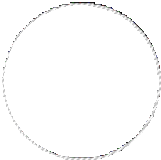 (ime i prezime ovlaštene osobe ponuditelja)	_	(potpis)PODACI O PONUDITELJUPODACI O PONUDITELJUNaziv ponuditelja:Sjedište ponuditeljaAdresa ponuditeljaOIB ili nacionalni identifikacijski broj prema zemlji sjedišta gospodarskog subjekta, ako je primjenjivoBroj računaPonuditelj je u sustavu PDV-a DA - NEAdresa za dostavu pošteAdresa e-pošteKontakt osoba ponuditeljaBroj telefonaCIJENA PONUDECIJENA PONUDECijena ponude bez PDV-a – brojkamaIznos PDV-a – brojkamaCijena ponude s PDV-om  -brojkamaPODACI O PONUDIPODACI O PONUDIRok valjanosti ponude 30 danaDA - NEDatum ponudeR.br.NazivNazivJed.MjereKol.JediničnacijenaUkupnocijena1223456=5*41.Usluge izrade projektne dokumentacije sanacije potkrovlja Osnovne škole Vela LukaUsluge izrade projektne dokumentacije sanacije potkrovlja Osnovne škole Vela LukaKomplet1Ukupno:Ukupno:Ukupno:Ukupno:Ukupno:Ukupno:Slovima:Slovima:PDV(25%):PDV(25%):PDV(25%):PDV(25%):PDV(25%):PDV(25%):Slovima:Slovima:SVEUKUPNO:SVEUKUPNO:SVEUKUPNO:SVEUKUPNO:SVEUKUPNO:SVEUKUPNO:Slovima:Slovima: